NOTA: El punto 1 (información general del Trabajo de Grado) debe ir todo en UNA SOLA página Tamaño oficioTITULO DEL TRABAJO DE GRADOautorNOMBRE  1 APELLIDO 2 APELLIDODirector NOMBRE  1 APELLIDO 2 APELLIDOTítulo académicoNOMBRE DEL PROGRAMADEPARTAMENTONOMBRE DE LA FACULTAD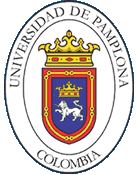 UNIVERSIDAD DE PAMPLONAPAMPLONA, mes día de añoINFORMACIÓN GENERAL DEL TRABAJO DE GRADO2. RESUMEN DEL PROYECTO   (máximo 250 palabras)2.1. Palabras claves:3. PLANTEAMIENTO DEL PROBLEMA (máximo 200 palabras) Y JUSTIFICACION (máximo 200 palabras).4. MARCO TEORICO Y ESTADO DEL ARTE.  (Máximo 1000 palabras)5. DELIMITACION5.1. OBJETIVO GENERAL5.2. OBJETIVOS ESPECÍFICOS5.3. ACOTACIONES6. TAREAS Y CRONOGRAMA DE ACTIVIDADES 6.1 Cronograma y descripción de Actividades. Tabla 6.1. Cronograma y descripción de ActividadesNota: Agregue las filas necesariasDescripción de actividades: (Lista de tareas)1.2.3.4.5.6.7.  RESULTADOS/PRODUCTOS  ESPERADOS Y POTENCIALES BENEFICIARIOS7.1.  Impactos esperados a partir del uso de los resultados: Tabla 7.1. Impactos esperados después de finalizar el proyecto8. REFERENCIAS BIBLIOGRÁFICASRelacione aquí únicamente las referencias citadas en el texto; utilice las normas INCONTEC para la relación y cita de las referencias.Título:Título:Título:Título:Título:Título:Título:Título:Título:Nombre Autor: Nombre Autor: Nombre Autor: Nombre Autor: Nombre Autor: Nombre Autor: C.C. :FIRMA:C.C. :FIRMA:C.C. :FIRMA:E-mail: E-mail: E-mail: E-mail: E-mail: E-mail: Teléfono: Teléfono: Teléfono: Lugar de Ejecución del Proyecto: Lugar de Ejecución del Proyecto: Lugar de Ejecución del Proyecto: Lugar de Ejecución del Proyecto: Lugar de Ejecución del Proyecto: Lugar de Ejecución del Proyecto: Lugar de Ejecución del Proyecto: Lugar de Ejecución del Proyecto: Lugar de Ejecución del Proyecto: Duración de Proyecto (en semanas): Duración de Proyecto (en semanas): Duración de Proyecto (en semanas): Duración de Proyecto (en semanas): Duración de Proyecto (en semanas): Duración de Proyecto (en semanas): Duración de Proyecto (en semanas): Duración de Proyecto (en semanas): Duración de Proyecto (en semanas): Modalidad:Modalidad:Modalidad:Modalidad:Modalidad:Modalidad:Modalidad:Modalidad:Modalidad:Independiente Práctica Empresarial*DiplomadoDocencia*Deberá adjuntar carta de aceptación de la empresa o copia del convenio o contrato*Deberá adjuntar carta de aceptación de la empresa o copia del convenio o contrato*Deberá adjuntar carta de aceptación de la empresa o copia del convenio o contrato*Deberá adjuntar carta de aceptación de la empresa o copia del convenio o contrato*Deberá adjuntar carta de aceptación de la empresa o copia del convenio o contrato*Deberá adjuntar carta de aceptación de la empresa o copia del convenio o contrato*Deberá adjuntar carta de aceptación de la empresa o copia del convenio o contrato*Deberá adjuntar carta de aceptación de la empresa o copia del convenio o contrato*Deberá adjuntar carta de aceptación de la empresa o copia del convenio o contratoObjetivo GeneralObjetivos específicosObjetivo GeneralObjetivos específicosObjetivo GeneralObjetivos específicosObjetivo GeneralObjetivos específicosObjetivo GeneralObjetivos específicosObjetivo GeneralObjetivos específicosObjetivo GeneralObjetivos específicosObjetivo GeneralObjetivos específicosObjetivo GeneralObjetivos específicosValor Total del Proyecto:  Valor Total del Proyecto:  Valor Total del Proyecto:  Valor Total del Proyecto:  $ (en pesos)$ (en pesos)$ (en pesos)$ (en pesos)$ (en pesos)Aceptación director de la tesis:NOMBRE:FIRMA:Acepto y certifico que revisé el presente anteproyecto antes de firmarlo.Aceptación director de la tesis:NOMBRE:FIRMA:Acepto y certifico que revisé el presente anteproyecto antes de firmarlo.Aceptación director de la tesis:NOMBRE:FIRMA:Acepto y certifico que revisé el presente anteproyecto antes de firmarlo.Aceptación director de la tesis:NOMBRE:FIRMA:Acepto y certifico que revisé el presente anteproyecto antes de firmarlo.Aceptación director de la tesis:NOMBRE:FIRMA:Acepto y certifico que revisé el presente anteproyecto antes de firmarlo.Autorización director del programa:    SI           NOFIRMA:Autorización director del programa:    SI           NOFIRMA:Autorización director del programa:    SI           NOFIRMA:Autorización director del programa:    SI           NOFIRMA:Jurado 1:Jurado 1:Jurado 1:Jurado 1:Jurado 1:Firma Jurado 1:Firma Jurado 2:Firma Jurado 3:Firma Jurado 1:Firma Jurado 2:Firma Jurado 3:Firma Jurado 1:Firma Jurado 2:Firma Jurado 3:Firma Jurado 1:Firma Jurado 2:Firma Jurado 3:Jurado 2:Jurado 2:Jurado 2:Jurado 2:Jurado 2:Firma Jurado 1:Firma Jurado 2:Firma Jurado 3:Firma Jurado 1:Firma Jurado 2:Firma Jurado 3:Firma Jurado 1:Firma Jurado 2:Firma Jurado 3:Firma Jurado 1:Firma Jurado 2:Firma Jurado 3:Jurado 3:Jurado 3:Jurado 3:Jurado 3:Jurado 3:Firma Jurado 1:Firma Jurado 2:Firma Jurado 3:Firma Jurado 1:Firma Jurado 2:Firma Jurado 3:Firma Jurado 1:Firma Jurado 2:Firma Jurado 3:Firma Jurado 1:Firma Jurado 2:Firma Jurado 3:Sustentación Anteproyecto: Lugar : ____________________________________Fecha: _____________________ Hora__________________  Aprobado                                                     Incompleto                                                Rechazado  Sustentación Anteproyecto: Lugar : ____________________________________Fecha: _____________________ Hora__________________  Aprobado                                                     Incompleto                                                Rechazado  Sustentación Anteproyecto: Lugar : ____________________________________Fecha: _____________________ Hora__________________  Aprobado                                                     Incompleto                                                Rechazado  Sustentación Anteproyecto: Lugar : ____________________________________Fecha: _____________________ Hora__________________  Aprobado                                                     Incompleto                                                Rechazado  Sustentación Anteproyecto: Lugar : ____________________________________Fecha: _____________________ Hora__________________  Aprobado                                                     Incompleto                                                Rechazado  Sustentación Anteproyecto: Lugar : ____________________________________Fecha: _____________________ Hora__________________  Aprobado                                                     Incompleto                                                Rechazado  Sustentación Anteproyecto: Lugar : ____________________________________Fecha: _____________________ Hora__________________  Aprobado                                                     Incompleto                                                Rechazado  Sustentación Anteproyecto: Lugar : ____________________________________Fecha: _____________________ Hora__________________  Aprobado                                                     Incompleto                                                Rechazado  Sustentación Anteproyecto: Lugar : ____________________________________Fecha: _____________________ Hora__________________  Aprobado                                                     Incompleto                                                Rechazado  Observaciones del jurado:  _______________________________________________________________________________________________________________________________________________________________________________________________________________________________________________________________________________________________________________________________________________________________________________________________________________________________________________________________________________________________________________________________________________________________________________________________________________________________________________________________________________Firma Jurado 1:  ____________________   Firma Jurado 2: ___________________    Firma Jurado 3: ________________Observaciones del jurado:  _______________________________________________________________________________________________________________________________________________________________________________________________________________________________________________________________________________________________________________________________________________________________________________________________________________________________________________________________________________________________________________________________________________________________________________________________________________________________________________________________________________Firma Jurado 1:  ____________________   Firma Jurado 2: ___________________    Firma Jurado 3: ________________Observaciones del jurado:  _______________________________________________________________________________________________________________________________________________________________________________________________________________________________________________________________________________________________________________________________________________________________________________________________________________________________________________________________________________________________________________________________________________________________________________________________________________________________________________________________________________Firma Jurado 1:  ____________________   Firma Jurado 2: ___________________    Firma Jurado 3: ________________Observaciones del jurado:  _______________________________________________________________________________________________________________________________________________________________________________________________________________________________________________________________________________________________________________________________________________________________________________________________________________________________________________________________________________________________________________________________________________________________________________________________________________________________________________________________________________Firma Jurado 1:  ____________________   Firma Jurado 2: ___________________    Firma Jurado 3: ________________Observaciones del jurado:  _______________________________________________________________________________________________________________________________________________________________________________________________________________________________________________________________________________________________________________________________________________________________________________________________________________________________________________________________________________________________________________________________________________________________________________________________________________________________________________________________________________Firma Jurado 1:  ____________________   Firma Jurado 2: ___________________    Firma Jurado 3: ________________Observaciones del jurado:  _______________________________________________________________________________________________________________________________________________________________________________________________________________________________________________________________________________________________________________________________________________________________________________________________________________________________________________________________________________________________________________________________________________________________________________________________________________________________________________________________________________Firma Jurado 1:  ____________________   Firma Jurado 2: ___________________    Firma Jurado 3: ________________Observaciones del jurado:  _______________________________________________________________________________________________________________________________________________________________________________________________________________________________________________________________________________________________________________________________________________________________________________________________________________________________________________________________________________________________________________________________________________________________________________________________________________________________________________________________________________Firma Jurado 1:  ____________________   Firma Jurado 2: ___________________    Firma Jurado 3: ________________Observaciones del jurado:  _______________________________________________________________________________________________________________________________________________________________________________________________________________________________________________________________________________________________________________________________________________________________________________________________________________________________________________________________________________________________________________________________________________________________________________________________________________________________________________________________________________Firma Jurado 1:  ____________________   Firma Jurado 2: ___________________    Firma Jurado 3: ________________Observaciones del jurado:  _______________________________________________________________________________________________________________________________________________________________________________________________________________________________________________________________________________________________________________________________________________________________________________________________________________________________________________________________________________________________________________________________________________________________________________________________________________________________________________________________________________Firma Jurado 1:  ____________________   Firma Jurado 2: ___________________    Firma Jurado 3: ________________ Realización de Correcciones Lugar : ____________________________________Fecha: _____________________ Hora__________________ Aprobado                                                                                                                         Rechazado  Firma Jurado 1:  ____________________   Firma Jurado 2: _________________    Firma Jurado 3: ______________ Realización de Correcciones Lugar : ____________________________________Fecha: _____________________ Hora__________________ Aprobado                                                                                                                         Rechazado  Firma Jurado 1:  ____________________   Firma Jurado 2: _________________    Firma Jurado 3: ______________ Realización de Correcciones Lugar : ____________________________________Fecha: _____________________ Hora__________________ Aprobado                                                                                                                         Rechazado  Firma Jurado 1:  ____________________   Firma Jurado 2: _________________    Firma Jurado 3: ______________ Realización de Correcciones Lugar : ____________________________________Fecha: _____________________ Hora__________________ Aprobado                                                                                                                         Rechazado  Firma Jurado 1:  ____________________   Firma Jurado 2: _________________    Firma Jurado 3: ______________ Realización de Correcciones Lugar : ____________________________________Fecha: _____________________ Hora__________________ Aprobado                                                                                                                         Rechazado  Firma Jurado 1:  ____________________   Firma Jurado 2: _________________    Firma Jurado 3: ______________ Realización de Correcciones Lugar : ____________________________________Fecha: _____________________ Hora__________________ Aprobado                                                                                                                         Rechazado  Firma Jurado 1:  ____________________   Firma Jurado 2: _________________    Firma Jurado 3: ______________ Realización de Correcciones Lugar : ____________________________________Fecha: _____________________ Hora__________________ Aprobado                                                                                                                         Rechazado  Firma Jurado 1:  ____________________   Firma Jurado 2: _________________    Firma Jurado 3: ______________ Realización de Correcciones Lugar : ____________________________________Fecha: _____________________ Hora__________________ Aprobado                                                                                                                         Rechazado  Firma Jurado 1:  ____________________   Firma Jurado 2: _________________    Firma Jurado 3: ______________ Realización de Correcciones Lugar : ____________________________________Fecha: _____________________ Hora__________________ Aprobado                                                                                                                         Rechazado  Firma Jurado 1:  ____________________   Firma Jurado 2: _________________    Firma Jurado 3: ______________SEMANASSEMANASSEMANASSEMANASSEMANASSEMANASSEMANASSEMANASSEMANASSEMANASSEMANASSEMANASSEMANASSEMANASSEMANASSEMANASACTIVIDAD12345678910111213141516123456Impactos Plazo IndicadorSupuestosSocialesSocialesSocialesSocialesEconómicosEconómicosEconómicosEconómicosProductividadProductividadProductividadProductividadCompetitividadCompetitividadCompetitividadCompetitividad